ПРОЄКТ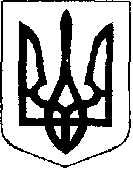 У К Р А Ї Н АЖовківська міська радаЛьвівського району Львівської області___-а сесія VIІІ-го демократичного скликання	         РІШЕННЯвід  ___________________  2021р.    № _______	м. Жовква Про затвердження проекту землеустрою щодо відведення земельної ділянки площею 0,5809 га у власність гр. Цюпці Надії Василівні для ведення особистого селянського в селі Воля-Висоцька Львівського району Львівської області    Розглянувши заяву гр. Цюпки Надії Василівни про затвердження проекту землеустрою щодо відведення земельної ділянки площею 0,5809 га у власність для ведення особистого селянського господарства в урочищі «Під Лісом» в селі                     Воля-Висоцька Львівського (Жовківського) району Львівської області, керуючись            ст. 12, 118, 121-122 Земельного кодексу України, Законом України «Про землеустрій», п. 34 ст. 26 Закону України «Про місцеве самоврядування в Україні», за погодженням постійної комісії з питань земельних відносин, земельного кадастру, планування території, будівництва, архітектури, охорони пам’яток, історичного середовища, природокористування та охорони довкілля, Жовківська міська рада                                                    В И Р І Ш И Л А:	1. Затвердити гр. Цюпці Надії Василівні проект землеустрою щодо відведення земельної ділянки площею 0,5809 га (кадастровий номер 4622781200:05:001:0034) у власність для ведення особистого селянського господарства в урочищі «Під Лісом»  в селі Воля-Висоцька Львівського (Жовківського) району Львівської області.	2. Надати у власність гр. Цюпці Надії Василівні земельну ділянку (кадастровий номер 4622781200:05:001:0034) площею 0,5809 га для ведення особистого селянського господарства в урочищі «Під Лісом» в селі Воля-Висоцька Львівського (Жовківського) району Львівської області.	3. Зареєструвати речове право на земельну ділянку у встановленому законодавством порядку.4. Контроль за виконанням рішення покласти на постійну комісію з питань земельних відносин, земельного кадастру, планування території, будівництва, архітектури, охорони пам’яток, історичного середовища, природокористування та охорони довкілля (Креховець З.М.).Міський голова		      				                Олег ВОЛЬСЬКИЙ 